Zajęcia rozwijające komunikowanie sięKlasa II, III Szkoła Podstawowa Specjalna Nr 4 dla uczniów z niepełnosprawnością intelektualną w stopniu umiarkowanym i znacznymNazwisko i imię nauczyciela: Kondraciuk Elżbieta el.kondraciuk@wp.pldata realizacji: realizacji: 12.05.2020 r. , 15.05.2020 r.Temat: Uczenie się dokonywania wyboru pokarmów i kolejności podania pokarmu.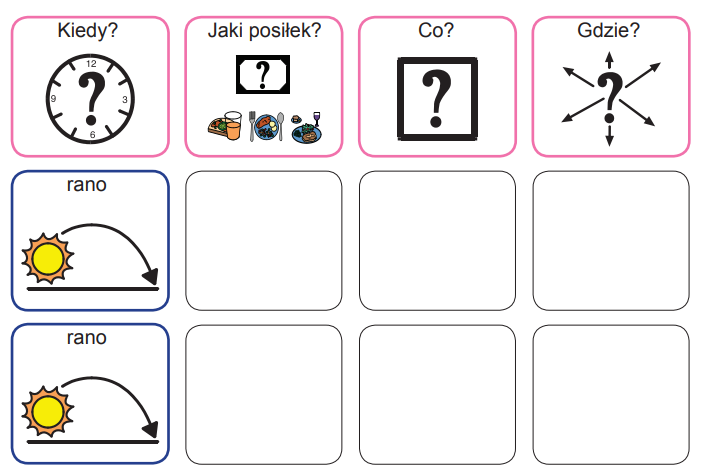 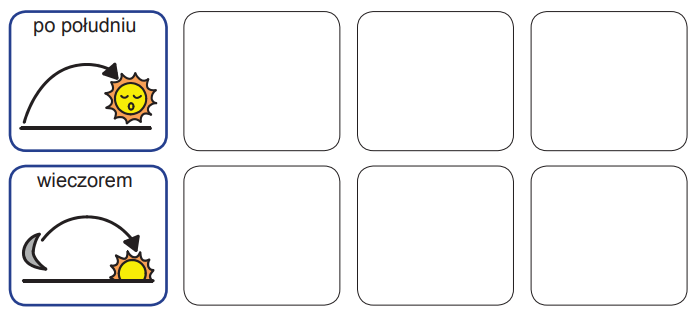 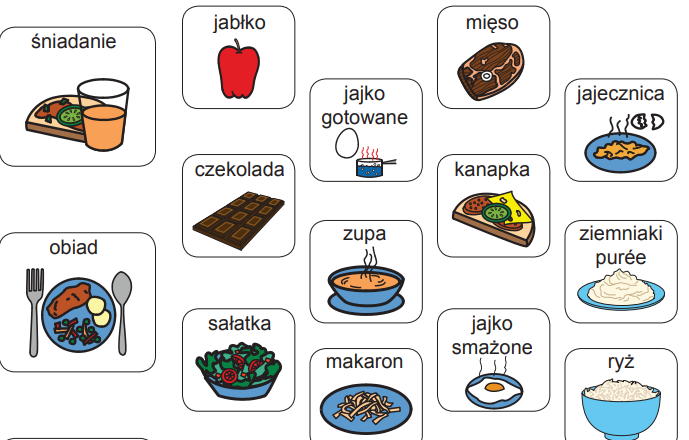 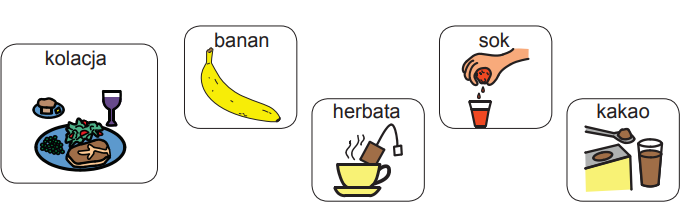 Co lubisz jeść i pić na śniadanie? Co lubisz jeść i pić na obiad?Co lubisz jeść i pić na deser? Co lubisz jeść i pić na kolację? Pomyśl i połącz.